Department of OBGAnjarakandyKannur Medical College	      28 October 2016TEACHING SCHEDULE FOR MBBS, 2016-17DEPARTMENT OF OBSTETRICS AND GYNECOLOGYTHEORY NOVEMBER 2016DECEMBER 2016JANUARY 2017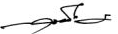 DR. K M ASOKANHOD OBG DepartmentSl
NoDATE/DAYTIMETOPIC FACULTY SEM1Tuesday, November 01, 20160800-0900Benign disease of vulvaDr. Shyjus62Wednesday, November 02, 20160800-0900Physiology of pregnancyDr. Amar R3, 53Thursday, November 03, 20160800-0900Injuries to the intestinal tractDr. Rajamma8, 94Tuesday, November 08, 20160800-0900Benign disease of vaginaDr. Asokan65Wednesday, November 09, 20160800-0900Placenta and cord developmentDr. Rajeena A3, 56Thursday, November 10, 20160800-0900Chronic pelvic painDr. Asokan8, 97Tuesday, November 15, 20160800-0900Benign disease of cervixDr. Surendran68Wednesday, November 16, 20160800-0900Development of genital, normalDr. Philomina G3, 59Thursday, November 17, 20160800-0900Medical conditions complicating pregnancyDr. Rajamma8, 910Tuesday, November 22, 20160800-0900Benign disease of uterusDr. Pandu R611Wednesday, November 23, 20160800-0900Development genitalia, abnormalDr. Rajeena A3, 512Thursday, November 24, 20160800-0900Surgical illness complicating pregnancyDr. Amar R8, 913Tuesday, November 29, 20160800-0900Benign disease of ovary, IDr. Steffi R614Wednesday, November 30, 20160800-0900Physiology hypothalamusDr. Rajeena A3, 5Sl
NoDATETIMETOPIC FACULTY SEMThursday, December 01, 20160800-0900Gynecological disorders in pregnancyDr. Shyjus8, 9Friday, December 02, 20160800-0900Benign disease of ovary IIDr. Steffi R6Tuesday, December 06, 20160800-0900Physiology pituitaryDr. Philomina G3, 5Wednesday, December 07, 20160800-0900Special cases in obstetricsDr. Rajamma8, 9Thursday, December 08, 20160800-0900Benign disease of fallopian tubeDr. Surendran6Tuesday, December 13, 20160800-0900Physiology ovaryDr. Rajeena A3, 5Wednesday, December 14, 20160800-0900Special cases in gynecologyDr. Asokan8, 9Thursday, December 15, 20160800-0900Endometriosis IDr. Pandu R6Tuesday, December 20, 20160800-0900Physiology endometriumDr. Philomina G3, 5Wednesday, December 21, 20160800-0900Renal disease in pregnancyDr. Rajamma8, 9Thursday, December 22, 20160800-0900Endometriosis IIDr. Pandu R6Tuesday, December 27, 20160800-0900ANC, theoretical aspectsDr. Philomina G3, 5Wednesday, December 28, 20160800-0900Liver disease in pregnancyDr. Amar R8, 9Thursday, December 29, 20160800-0900Pelvic organ prolapse IDr. Rajamma6Sl
NoDATETIMETOPIC FACULTY SEM1Tuesday, January 03, 20170800-0900Dating of pregnancyDr. Rajeena A3, 52Wednesday, January 04, 20170800-0900RadiotherapyDr. Amar R8, 93Thursday, January 05, 20170800-0900Precancer cervixDr. Surendran64Tuesday, January 10, 20170800-0900Ectopic pregnancy IDr. Philomina G3, 55Wednesday, January 11, 20170800-0900ChemotherapyDr. Asokan8, 96Thursday, January 12, 20170800-0900Precancer endometriumDr. Pandu R67Tuesday, January 17, 20170800-0900Ectopic pregnancy IIDr. Philomina G3, 58Wednesday, January 18, 20170800-0900ImmunotherapyDr. Shyjus8, 99Thursday, January 19, 20170800-0900Preoperative preparationsDr. Steffi R610Tuesday, January 24, 20170800-0900GTD IDr. Rajeena A3, 511Wednesday, January 25, 20170800-0900Operative gynecology IDr. Asokan8, 912Tuesday, January 31, 20170800-0900Infections in pregnancy IDr. Philomina G3, 5